Тест 1Вариант 1Выберите правильный ответНазовите основные плоскости проекций.2.     Назовите виды аксонометрических проекций.Как располагаются координатные оси в изометрии?А) под углом 1200Б) под углами 900 и 1350В) под углами 1270, 1200, 1130Каковы показатели искажения для фронтальной диметрии?А) их нет,Б) x=1, y=1, z=0,5В) x=z=1, y=0,5Как называется плоскость проекции V?А) горизонтальная,Б) фронтальная,В) профильнаяНа какой плоскости изображают вид сверху?А) горизонтальной,Б) фронтальной,В) профильнойПо чертежу детали построить 3 вида и её наглядные изображения в изометрии в М 1:1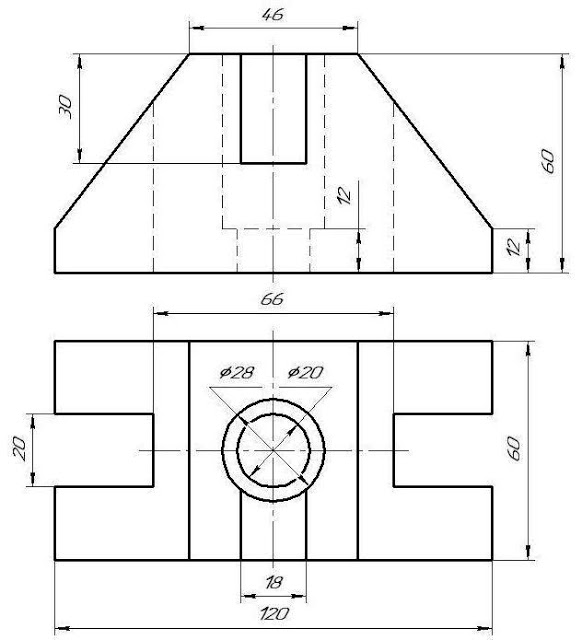 
Тест 1Вариант 2Назовите основные плоскости проекций.Назовите виды диметрических проекций.Как располагаются координатные оси в фронтальной диметрии?А) под углом 1200Б) под углами 900 и 1350В) под углами 1270, 1200, 1130Каковы показатели искажения в изометрии?А) их нет,Б) x=1, y=1, z=0,5В) x=z=1, y=0,5Как называется плоскость проекции Z?А) горизонтальная,Б) фронтальная,В) профильнаяНа какой плоскости изображают вид слева?А) горизонтальной,Б) фронтальной,В) профильной7.По чертежу детали построить 3 вида и её наглядные изображения в изометрии в М 1:1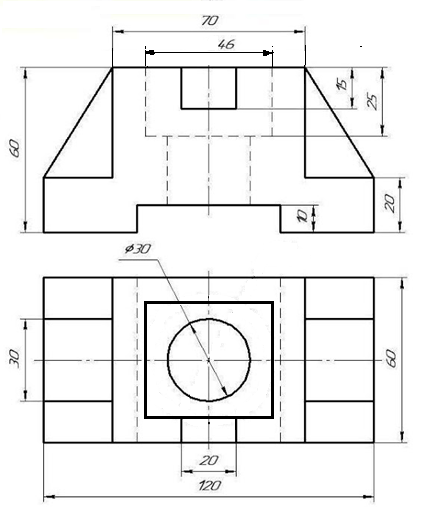 Тест 2 Вариант 1Выберите правильный ответ:Для чего предназначена сплошная толстая основная линия?А) – для выполнения видимого контура детали, рамки и основной надписи чертежа.Б) – для выполнения видимого контура детали.В) – для выполнения окружностей детали.Изображение предмета на чертеже, выполненного в масштабе 1:2 относительно самого предмета будет…
А) – больше.
Б) – меньше.
В) – больше или меньше в зависимости от формата.Размеры на чертежах проставляют…
А) – в см.
Б) – в дм.В) – в мм.Сопряжением называется:А) – переход одной кривой линии в другую.Б) – закругление углов детали.В) – плавный переход одной линии в другую.Проецирование – это:А) – процесс получения изображения предмета на плоскости проекций.Б) – процесс построения чертежа на формате.В) – процесс получения изображения на экране.6. На пересечении каких линий должен лежать центр окружностиА) штрихпунктирной,Б)  сплошной тонкой,В) штриховой тонкой7. Проецирование-этоА) процесс получения предмета на плоскости,Б) изображения предмета на плоскости,В) выделение частей предмета на плоскости.8. Проекции каких геометрических тел изображены на рисунке 1. Назовите их 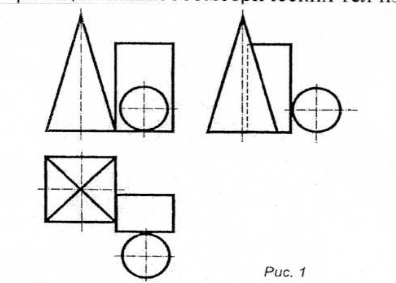 Тест 2 Вариант 2Выберите правильный ответЧертеж – это:
А) - документ, содержащий изображение детали и другие данные для ее изготовления;
Б) – графическое изображение, выполненное по определенным правилам при помощи чертежных инструментов.
В) – наглядное изображение, выполненное по правилам аксонометрических проекций от руки, на глаз.Основная надпись должна быть расположена:А) – в левом нижнем углу формата.
Б) – в правом нижнем углу формата.
В) – зависимости от положения формата.
3. Масштаб – это:А) – расстояние между точками на плоскости.
Б) – отношение линейных размеров детали к действительным.
В) – пропорциональное отношение километров к сантиметрам на карте.Для выполнения сопряжения необходимо найти:А) – радиус, центр и точки сопряжения.Б) – центр и точки сопряжения.В) – деталь, в которой есть закругления.Изображение объекта, полученное при проецировании его на плоскость проекций:А) – проекция.Б) – чертеж.В) – главный вид детали.6.  Какой линией наносится штриховкаА) штрихпунктирной,Б)  сплошной тонкой,В) штриховой тонкой7. Какие виды проекций вы знаете (перечислите)8. Проекции каких геометрических тел изображены на рисунке 1. Назовите их Графическая работаВариант 1    Перечертите фронтальную проекцию детали.     Используя наглядное изображение, постройте горизонтальную проекцию.    Нанесите размеры.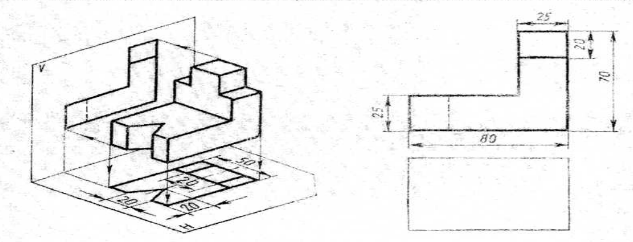 Вариант 2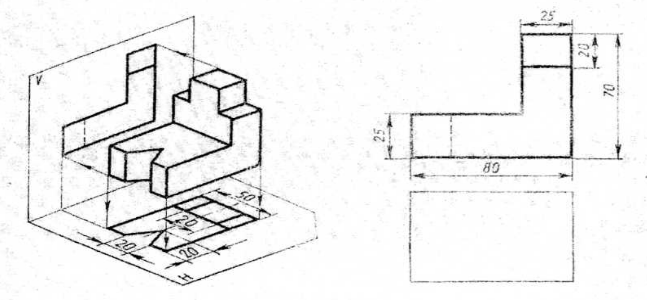 